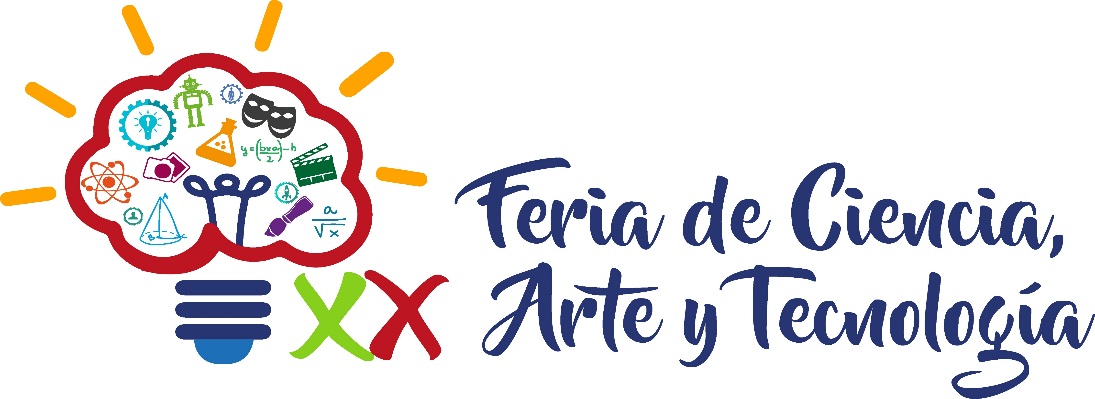 Formato de inscripción Ponencias Verano de la CienciaFecha límite de registro 13 de octubre de 2019: http://www.lagos.udg.mx/eventos/feriaxx/registro.phpFecha de Exposición 06 de noviembre de 2019, Sede Lagos de MorenoPara contar con constancia deben atender todas las conferencias de su bloque y proporcionar: Nombre y apellidos de los autores en forma correcta.NOMBRE, APELLIDOS (EN MAYUSCULAS) DE LOS PARTICIPANTES:Agregar filas en caso de ser necesario.NOMBRE(S) Y APELLIDOS DEL PROFESOR O ASESOR  DEL PROYECTO:Estar al pendiente de la agenda que se les enviará por correo el 23 de octubreNombre del proyecto:Elegir turno para exposiciónElegir turno para exposiciónElegir turno para exposiciónElegir turno para exposiciónBloque 1, 09:00 a 11:00 h.Bloque 2, 11:00 a 13:00 h.Bloque 3, 13:00 a 15:00 h.Bloque 4, 16:00 a 18:00 h.Nombre(s)Apellido PaternoApellido MaternoCódigoCarrera GradoNombre(s)Apellido PaternoApellido Maternoe-mailInstitución:Institución:Institución:Institución:Institución: